INSCRIPCIÓN PARA EL CENTRO DE DÍA INFANTIL"Verano 2022"DATOS DEL NIÑO/A:DATOS DE LA MADRE, PADRE O TUTORES: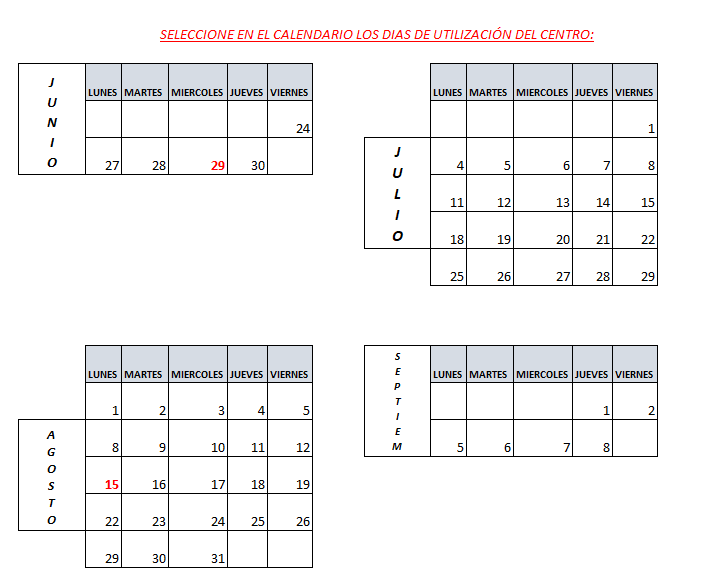 MODALIDAD: Marcar con una "X" la que correspondaPRECIO: BONIFICACION (SI/NO) ..........  TIPO ....................................................................Se adjunta justificante del ingreso a favor del Ayuntamiento de Cardeñadijo por importe de ...........................en la cuentaEn Cardeñadijo,  A                        DE                    2022Fdo.: (La madre/ tutora o el padre/tutor) He sido informado de que esta Entidad va a tratar y guardar los datos aportados en la instancia y en la documentación que la acompaña para la realización de actuaciones administrativas Información básica sobre protección de datosResponsable: Ayuntamiento de CardeñadijoFinalidad: Tramitar procedimientos y actuaciones administrativas.Legitimación: Cumplimiento de una misión realizada en interés público o en el ejercicio de poderes públicos otorgados a esta Entidad.Destinatarios: Se cederán datos, en su caso, a otras Administraciones Públicas y a los Encargados del Tratamiento de los Datos. No hay previsión de transferencias a terceros países.Derechos:  Acceder, rectificar y suprimir los datos, así como otros derechos, tal y como se explica en la información adicional.Información Adicional: Puede consultar la información adicional y detallada sobre Protección de Datos en la siguiente dirección https://cardenadijo.sedelectronica.es/privacy PRESTA SU CONSENTIMIENTO para que la entidad realice consultas de los datos del solicitante/representante a través de la Plataforma de Intermediación de Datos y otros servicios interoperables.NOMBRE Y APELLIDOSF. NACIMIENTOLUGAR DE EMPADRONAMIENTOLUGAR DE EMPADRONAMIENTOLUGAR DE EMPADRONAMIENTODISCAPACIDADSINOTIPOALERGIASSINOTIPOENFERMEDADSINOTIPOMEDICACIONSINOTIPOMADREDNITELEFONOPADREDNITELEFONODOMICILIOEMAILEMAILPERSONA RESPONSABLE DE RECOGER AL NIÑOPERSONA RESPONSABLE DE RECOGER AL NIÑORAZON POR LA QUE SE SOLICITA EL SERVICIORAZON POR LA QUE SE SOLICITA EL SERVICIOModalidad 1 (De 07:45 a 15:15)Modalidad 2 (De 10:30 a 14:00)EMPADRONADOSNO EMPADRONADOSModalidad 1 (De 07:45 a 15:15)6€/día10€/díaModalidad 2 (De 10:30 a 14:00)3,5€/día6€/díaEMPADRONADOSNO EMPADRONADOSMES COMPLETO JULIO -AGOSTO MODALIDAD 1100 €160 €MES COMPLETO JULIO -AGOSTO MODALIDAD 256 €96 € Nº CUENTA:IBERCAJA                    ES24/2085/4886/32/0330340228LA CAIXA                     ES67/2100/0097/33/0200043667BANCO SANTANDER     ES 34/0049/6399/94/2910001421BBVA                           ES04/0182/6222/05/0201500758